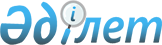 Об организации и обеспечении в январе-марте 2012 года приписки граждан мужского пола, которым в год приписки исполняется семнадцать лет к призывному участку государственного учреждения "Отдел по делам обороны Зерендинского района Акмолинской области"
					
			Утративший силу
			
			
		
					Решение акима Зерендинского района Акмолинской области от 29 ноября 2011 года № 08. Зарегистрировано Управлением юстиции Зерендинского района Акмолинской области 30 декабря 2011 года № 1-14-169. Утратило силу в связи с истечением срока применения - (письмо руководителя аппарата акима Зерендинского района Акмолинской области от 14 июня 2013 года № 641)      Сноска. Утратило силу в связи с истечением срока применения - (письмо руководителя аппарата акима Зерендинского района Акмолинской области от 14.06.2013 № 641).

      В соответствии cо статьями 33, 37 Закона Республики Казахстан от 23 января 2001 года «О местном государственном управлении и самоуправлении в Республике Казахстан», статьей 17 Закона Республики Казахстан от 8 июля 2005 года «О воинской обязанности и воинской службе», Правилами о порядке ведения воинского учета военнообязанных и призывников в Республике Казахстан, утвержденных постановлением Правительства Республики Казахстан от 5 мая 2006 года № 371, аким района РЕШИЛ:



      1.Организовать и обеспечить в январе–марте 2012 года приписку граждан мужского пола, которым в год приписки исполняется семнадцать лет к призывному участку государственного учреждения «Отдел по делам обороны Зерендинского района Акмолинской области» (по согласованию).



      2. Контроль над исполнением настоящего решения возложить на заместителя акима района Таласбаеву А.А.



      3. Настоящее решение вступает в силу со дня государственной регистрации в Департаменте юстиции Акмолинской области и вводится в действие со дня официального опубликования.      Аким Зерендинского района                  Е.Сагдиев      «СОГЛАСОВАНО»      Начальник государственного

      учреждения «Отдел по делам

      обороны Зерендинского района

      Акмолинской области»                       Бражанов Т.А.
					© 2012. РГП на ПХВ «Институт законодательства и правовой информации Республики Казахстан» Министерства юстиции Республики Казахстан
				